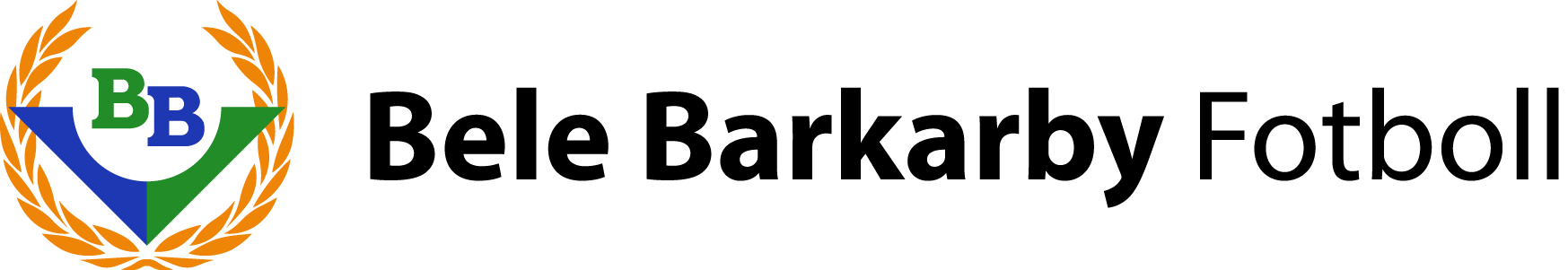 Styrelsens förslag på inkomna motioner på årsmötet 2020. Motion: LedarersättningGivet den situation som BBFF befinner sig i fn med forfarande stor osäkerhet om vilka ekonomiska konsekvenser COVID-19 kommer att få på klubbens ekonomi, är ledarersättning inte en fråga som styrelsen vill ta vidare under 2020. Däremot kan olika typer av ledarersättningar diskuteras när situationen tillåter t ex reseersättning. Motion: Ändrad ålder för rösträttStyrelsen föreslår att stadgarna från april 2016 ses över för att ligga i linje med RF’s stadgar. Det sker förslagsvis på ett extra årsmöte. Motion: FörväntansdokumentEtt förväntansdokument eller handbok ryms inom ramen för det arbete som görs med BBFF-modellen. Styrelsen kommer att ge en kort presentation av status på årsmötet. Självklart vill styrelsen att modellen får en bred förankring och ser gärna att fler deltar i arbetet med dess utformning. Motion: Tillgång till förråd på StrömvallenOm det är möjligt att hitta en lösning där samtliga lag, som vill ha ett förråd på Strömvallen också kan få det, ska det ordnas. Det är den tillgängliga ytan som sannolikt kommer att innebära en begränsning. Självklart ska dock gemensamma ytor kontinuerligt städas. Motion: Bokning av strötider på tillgängliga ytorEtt mer, för alla parter, användarvänligt system för bokning, kommer att utvärderas. Motion: Unga ledare i verksamhetenStyrelsen ser mycket positivt på att få in fler unga ledare i verksamheten. Idag finns för få med enstaka undantag som Johan Wingenfeldt och Måns Widlund i P06. Förslaget är mycket bra, men styrelsen avser inte att erbjuda klubbersättning under 2020 givet osäkerhet map COVID-19 och dess konsekvenser på klubbens ekonomi. Styrelsen kommer att att sätta punkten ”Unga ledare i verksamheten” på kommande mötesagendor. Motion: Ökad transparens genom årsredovisningenStyrelsen följer de riktlinjer som finns map öppenhet från RF vad gäller ekonomiska frågor. Frågan om vilka kostnader medlems- och aktivitetsavgifter ska täcka har besvarats på flera ledarmöten speciellt under den mötesserie som hölls under 2018 och 2019, men givetvis kommer fler möten att hållas för att kunna förklara hur föreningens pengar används. Kassören kommer att på det senarelagda årsmötet i augusti presentera rapporten och säkerställa att det finns utrymme att ställa frågor. I och med övergången till att använda Kansliet AB för bokföring och redovisning från juni 2020 finns framåt bättre förutsättningar att löpande presentera den ekonomiska situationen. 